Early Head Start Menu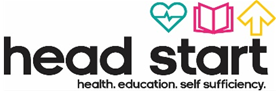 June 2022“This institution is an equal opportunities provider.”*Whole Grain Rich ItemsMonday- 6th  Breakfast: English Muffin*, Jelly, Cherry Mixed Fruit Cup, and MilkLunch: Chickpea Biryani, Brown Rice*, Salad with Italian Dressing, Orange, and MilkSnack: String Cheese, Wheat Bagel*, and Cream Cheese Tuesday- 7th Breakfast: Rice Crispy Cereal, Apple and MilkLunch: Chicken Sandwich on Whole Wheat Bun*, Mayo, Mustard, Peach Fruit Cup, Carrots with Ranch and MilkSnack: Cantaloupe and Sun Chips* Wednesday- 8th Breakfast: Raisin Bread*, Butter, Pear, and MilkLunch: Hamburger, Sliced Cheese, Ketchup, Whole Wheat Bun*, Salad w/ Italian Dressing, Kiwi and Milk Snack: Banana Muffin* and ApplesauceThursday- 9th  Breakfast: Bran Muffin, Banana and MilkLunch: Beef and Bean Indian Taco, Whole Wheat Pita*, Shredded Cheese, Sour Cream, Broccoli, Pineapple and MilkSnack: Orange and YogurtFriday- 10th  Breakfast: Corn Flake Cereal, Apple, and MilkLunch: Egg Salad, Wheat Hoagie*, Zucchini with Ranch, Tropical Fruit Cup, and MilkSnack: Goldfish Crackers* and Pear Monday- 13th Breakfast: Vanilla Waffle*, Butter, Peach Fruit Cup, and MilkLunch: Lentil Tacos with Wheat Tortilla*, Shredded Cheese, Mixed Vegetables, Kiwi and MilkSnack: Cucumber Sticks with Ranch and Sun Chips*Tuesday- 14th Breakfast: Blueberry Muffin*, Pear, and MilkLunch: Beef Sloppy Joe, Whole Wheat Bun*, Fresh Broccoli w/ Ranch, Orange and Milk Snack: Pretzel Goldfish* and WatermelonWednesday- 15th Breakfast: Whole Wheat Biscuits* and Jelly, Apple and MilkLunch: Mac and Cheese with Wheat Pasta*, Peas, Pear, and MilkSnack: Mandarin Oranges, Wheat Bagel*, and Cream Cheese Thursday- 16th Breakfast: Rice Crispy Cereal, Banana, and MilkLunch: Chicken Posole, Whole Grain Tortilla*, Mixed Vegetables, Honeydew Melon, and MilkSnack: Graham Crackers* and Colby Jack CheeseFriday- 17th  Breakfast: Banana Muffin*, Orange, and MilkLunch: Sliced Turkey and Cheese, Wheat Bread*, Mayo, Mustard, Salad with Ranch, Strawberries and Milk Snacks: Yogurt and Pear Fruit Cup Monday- 20th UCA Closed for JuneteenthTuesday- 21st Breakfast: Vanilla Waffle*, Butter, Orange, MilkLunch: BBQ Turkey, Wheat Bun*, Strawberries, Zucchini with Ranch, and MilkSnack: Whole Wheat Biscuits*, Jelly, and Pineapple Tasty Tuesday Item: StrawberriesWednesday- 22nd Breakfast: Bran Muffin, Pear, and MilkLunch: Beef Bolognese with Whole Grain Penne Pasta*, Broccoli, Orange, and MilkSnack: Goldfish Crackers* and Applesauce Thursday- 23rd Breakfast: Raisin Bread*, Butter, Banana and MilkLunch: Chicken Fajita, Wheat Tortilla*, Cauliflower, Watermelon and Milk Snack: Pear and YogurtFriday- 24th Breakfast: Toasty O’s Cereal*, Orange, and MilkLunch: Tuna Salad, Wheat Bun*, Carrots with Ranch, Pear Fruit Cup, and MilkSnack: Wheat Roll* with Jelly and Apple Monday- 27th Breakfast: Corn Bread Stars*, Tropical Fruit Cup and MilkLunch: Vegetarian Chili, Wheat Roll*, Mixed Vegetables, Orange, and MilkSnack: Colby Jack Cheese, Wheat Bagel*, and Cream CheeseTuesday- 28th Breakfast: Bran Muffin, Apple, and MilkLunch: Sliced Roast Beef Wrap with Cheese, Wheat Tortilla*, Shredded Lettuce, Mayonnaise, Carrots with Ranch, Pear, and MilkSnack: Yogurt and Graham Crackers*Wednesday- 29th Breakfast: Raisin Bread*, Butter, Orange and MilkLunch: Chicken Stir Fry, Brown Rice*, Salad w/ Ranch, Kiwi, and MilkSnack: English Muffin*, Jelly and Applesauce  Thursday- 30th Breakfast: Rice Crispy Cereal, Banana and MilkLunch: Beef Taco, Wheat Tortilla*, Shredded Lettuce, Shredded Cheese, Corn, Honeydew Melon and MilkSnack: Jicama Sticks and HummusFriday- 1st Breakfast: Whole Wheat Biscuits* and Jelly, Apple, and MilkLunch: Sliced Turkey and Cheese, Wheat Hoagie*, Mayo, Mustard, Salad with Italian Dressing, Cherry Mixed Fruit Cup and MilkSnack: Blueberry Muffin* and Pear